Colegio Antil Mawida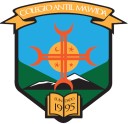 RBD25265-43121232-3121458colegiosub@gmail.comLa Cisterna, 13 de Junio de 2022Señores padres, madres y apoderados PresenteCOMUNICADO N°31Asunto: Campaña de vacunación influenzaEstimada Comunidad Educativa: junto con saludar, enviamos nuevamente este documento el cual es necesario que llene en su totalidad en caso de rechazar la vacuna.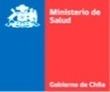 REGISTRO DE RESPALDO A RECHAZO DE VACUNACIÓNCon fecha		y mediante la presente, Yo 			 RUN,	padre/madreO tutor de la menor		,RUN		condomicilio	,Perteneciente al Centro de Salud	,por propia voluntad rechazo las vacunas:Habiendo sido informado/a previamente del riesgo que corre el niño o niña al no ser inmunizado/a, tales como hospitalización, complicaciones y/o muerte y los Riesgos de contagio a que expongo al resto de la población, aseguro haber sido informado/a de que las vacunas son Obligatorias por el Decreto fuerza de Ley Nº725 del Código Sanitario, por lo que cual el Centro de Salud tiene la facultad de hacer uso de la vía judicial con motivo de proteger al niño o niña a mi cuidado Legal.MOTIVODELRECHAZOAdjuntar Certificado Médico con datos completos del paciente si el motivo es médicoDEPARTAMENTO VACUNAS E INMUNIZACIONESDIVISION PREVENCIÓN Y CONTROL DE ENFERMEDADESMINISTERIODESALUDAtentamente,Colegio Antil MawidaVacunas(Marque con una X)Vacunas(Marque con una X)Indique la dosisBCGPentavalenteNeumocócica ConjugadaNeumocócica PolisacáridaPoliomielíticaTresvíricaMeningocócicaHepatitis AdTp(acelular)VPHInfluenzaOtra:Otra:Padre/Madre o TutorRUN y firmaFuncionario de SaludRUN y firma